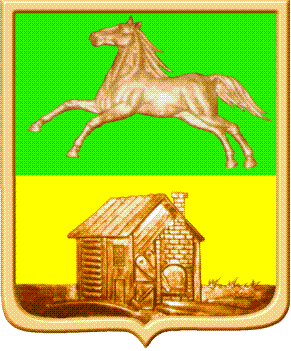 НОВОКУЗНЕЦКИЙ ГОРОДСКОЙ ОКРУГадминистрация  города  нОВОКУЗНЕЦКАкомитет  образования   и  наукиП р и к а зот  19 .03. 2018 г.									№ 363О проведении первенства городапо спортивному ориентированию бегом(муниципальный этап областных соревнований по спортивному ориентированию бегом)В соответствии с приказом КОиН от 26.06.2017 № 750 «О плане городских конкурсов и  мероприятий на 2017/2018 учебный год»приказываю:1. Утвердить Положение о проведении первенства города по спортивному ориентированию бегом (муниципальный этап областных соревнований по спортивному ориентированию бегом) согласно приложению к настоящему приказу.2. МБОУ ДО «ГДД(Ю)Т им. Н. К. Крупской» (Попова И.А.) организовать и провести 22 марта 2018 первенство города по спортивному ориентированию бегом среди учащихся (муниципальный этап областных соревнований по спортивному ориентированию бегом).3. Заведующим районными отделами образования КОиН (Полежаева О.В., Стрепан С.В., Резниченко В.Н., Самойлова М.П., Рагозина Т.Н., Кладова Г.В.) довести до сведения подведомственных образовательных организаций информацию о проведении первенства города по спортивному ориентированию бегом (муниципальный этап областных соревнований по спортивному ориентированию бегом).4. Контроль за исполнением приказа возложить на заместителя председателя КОиН Панченко Л.И. Председатель комитета						Ю.А. СоловьеваПриложение к приказу от « 19 » марта 2018г.  №  363ПОЛОЖЕНИЕ о проведении первенства города по спортивному ориентированию бегом (муниципальный этап областных соревнований по спортивному ориентированию бегом).1. Состав организационного комитета.- Соловьева Ю.А., председатель организационного комитета, председатель КОиН;- Попова И.А., директор МБОУ ДО «ГДДЮТ им. Н.К. Крупской»;- Беликов В.А., главный судья соревнований, заместитель директора МБОУ ДО «ГДДЮТ им. Н.К. Крупской», спортивный судья 1 категории (по согласованию);- Петров Е.А., начальник дистанций, заведующий отделом МБОУ ДО «ГДДЮТ им. Н.К. Крупской», спортивный судья 3 категории (по согласованию);- Колесникова Л.В., педагог дополнительного образования МАУ ДО «ДЮЦ «Орион», спортивный судья 1 категории (по согласованию);- Пашкова О.С., главный секретарь соревнований, педагог-организатор МБОУ ДО «ГДДЮТ им. Н.К. Крупской», спортивный судья 1 категории (по согласованию).Непосредственное руководство проведением соревнований возлагается на Главную судейскую коллегию (ГСК), утвержденную приказом МБОУ ДО «ГДДЮТ им. Н.К. Крупской».2. Общие положения.Первенство города по спортивному ориентированию бегом (муниципальный этап областных соревнований по спортивному ориентированию бегом) (далее - соревнование) проводится с целью популяризации спортивного ориентирования как средства физического и патриотического воспитания учащихся.Задачи:- выявление сильнейших спортсменов-ориентировщиков;- физическое развитие учащихся;- пропаганда здорового образа жизни.3. Участники соревнований:3.1. К соревнованиям допускаются команды образовательных учреждений  Новокузнецкого городского округа.3.2. Соревнования проводятся по шести возрастным группам:3.3. Возраст участников определяется годом рождения.3.4. Количественный, возрастной и половой состав команды не регламентируется. 3.5. Все участники должны быть застрахованы от несчастного случая.3.6. Ответственность за соответствующую подготовку и экипировку участников, необходимую для прохождения дистанции соревнований, несут представители команд.4. Сроки проведения соревнований.Соревнования проводятся 22 апреля 2018 года.Район проведения – Кузнецкий район.Место старта – район моста через р.Водопадный.Работа мандатной комиссии – 10-00 – 10-45. Старт – 11:00.К месту соревнований команды добираются самостоятельно.5. Подведение  результатов соревнований.5.1. Соревнования  проводятся в соответствии с «Правилами вида спорта «Спортивное ориентирование» (от 03.05.2017г.)5.2. Результаты участников определяются отдельно в каждой возрастной группе по времени, затраченному участником на прохождение дистанции от момента старта до финиша. 5.3. Результат команды определяется по сумме баллов за места, занятые участниками команды (8 лучших результатов в группах М-10, Ж-10, М-12, Ж-12, М-14, Ж-14, М-16, Ж-16, М-18, Ж-18).5.4. Победители и призеры соревнований награждаются грамотами, руководители - Благодарственными письмами КОиН администрации г. Новокузнецка.6. Условия участия.6.1.Предварительные заявки подаются по эл. почте centur42@rambler.ruдо 15-00 19 апреля 2018 года. (образец заявки находится на сайте http://ctik.nvkznet.ru )6.2 В мандатную комиссию представляются следующие документы: 1) Именная заявка, заверенная печатью командирующей организации 2) Приказ о направлении участников на соревнования и ответственности за их жизнь и здоровье (для участников моложе 18 лет). 3) Паспорта участников, свидетельства о рождении (для участников моложе 14 лет). 4) Зачетные квалификационные книжки спортсменов. 7. Финансирование.7.1. Соревнования проводятся за счет привлеченных средств.7.2. Расходы, связанные с направлением команд на соревнования, несут командирующие организации.8. Обеспечение безопасности участников и зрителей. 8.1. Соревнования проводятся на основании соответствующих нормативных правовых актов, направленных на обеспечение общественного порядка и безопасности участников и зрителей.8.2. К участию в соревнованиях допускаются участники, включенные в приказ по образовательной организации, имеющие медицинский допуск и страховку от несчастного случая.8.3. Ответственность за жизнь и здоровье участников слета, проверку наличия медицинского допуска и страхового полиса от несчастного случая возлагается на руководителя команды приказом по образовательной организации. Приказ сдается при прохождении комиссии по допуску участников.8.4. Медицинское обеспечение соревнований: ГБУЗ КО «Новокузнецкий клинический врачебно-физкультурный диспансер» по предварительной заявке.8.5. Обеспечение общественного порядка и общественной безопасности при проведении соревнований осуществляется организаторами во взаимодействии с органами МВД России по городу Новокузнецку.9. Контактная информация. Адрес: 654000, г. Новокузнецк, Бардина,5, Центр туризма и краеведения МБОУ ДО «ГДДЮТ им. Н.К. Крупской»Телефон: (8-3843) 74-42-88, 8-905-903-4999 (Беликов Вадим Анатольевич),8-923-638-9069 (Пашкова Ольга Сергеевна)E- mail:  centur42@rambler.ruСайт: http://ctik.nvkznet.ruВнесено:Е.Г. ЗвосковаСогласовано:Главный специалист-юрисконсульт КОиНН.Н. Бурова№ГруппаВозраст (лет)Год рождения1М10,Ж1010 и младше2008 и младше2М12,Ж1211-122006-20073М14,Ж1413-142004-20054М16,Ж1615-162002-20035М18,Ж1817-182000-20016М21,Ж2119 и старше1999 и старше